To whom it may concern:Dear Sir/ MadamThank you so much for your time in reading my resume.I am a 24 year old South African woman, and I would love the opportunity to be a teacher in your program. I consider myself a hard and dedicated worker, always open to new challenges. I am self-motivated with very high energy levels. I value honesty, integrity, and reliability at all times. I also love working with people and have very good social skills.I enjoy travelling and experiencing new things, and therefore love experiencing Korea’s culture. I have been in Korea for a year, and I have experienced so many wonderful things!I have a Bachelors Industrial Psychology degree, and finished my honours degree in Human Resource Management (HRM) in 2011.  I have also finished an online TESOL certification course of 120 hours, to prepare myself better for this teaching experience. I have recently also completed an on-line Training guide for Guest English Teachers from the EBS English Teacher Training Centre. I am confident that I could make a valuable contribution, and that the above mentioned skills and attributes, in addition to my experiences in providing workshops and camps to students will make me a very good addition to your school.Yours sincerelyHanani Benade01064048684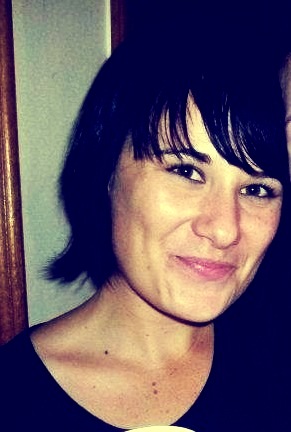 Hanani BenadeSin Jang Dong · Hanam- Si · Gyeonggi Do ·465-810 · South KoreaEmail: hanani.benade@gmail.com · Mobile: 01064048684Date of Birth · 08/19/1988Identification Number · 8808190200087Marital Status · SingleNationality · South AfricanReligion · ChristianProfile•Experience ESL teacher with a TESOL certificate from Thee Asian EFL  Journal•Passionate about teaching and dedicated to encourage interest in English  learning.•Enthusiastic, energetic, and compassionate teacher who loves creating  stimulating lessons•Well-balanced, friendly, outgoing and confidant individualObjectiveTo further develop my skills and knowledge as a teacher and to keep exploring an amazing countryEducationHonours (B.Com Human Resource Management), 2011University of Stellenbosch, Stellenbosch, Western Cape, South AfricaBachelors of Commerce (Industrial Psychology), 2010University of Stellenbosch, Stellenbosch, Western Cape, South AfricaGraduate High School, 2006C & N Orange Girls High School, Bloemfontein, Free-State, South Africa•Obtained one distinctionExperience2011-2012Dec-Jan2012- present1999-20062011Jan- JuneJan-JuneJune-Dec2009-20112011200720072006200620062005TeachingDeli Education Centre, E.F.L. Camp Teacher •Reading and speaking teacher to 7-11 year old students•Prepared all teaching material, end performance and reports on all studentsSin Pyeong Middle School, E.F.L. Teacher•Prepared  weekly lesson plans and teaching materials for 1st, 2nd and 3rd grade English classes, as well as Extra Conversation classes•Co-taught 20 classs per week with Koran co-teacher•Led 2 after-school conversation classes•Prepared and taught 2 weeks summer camp and winter campWorkBelville Municipal Swimming pool, Part time Lifeguard•Guarding the pool, and providing first aid and medical careSugar and spice boutique, Part- time assistant      Supervised the shop and helping customers  Khayamandi , Career Guidance Workshop• Learned 12th grade students•Provide guidance on future and occupations                                                                                                Rachel’s Angels, Training & Development workshop facilitator• Explaining and teaching material •Training and developing mentorsLeadershipStellenbosch University Underwater hockey team , Captain   •In charge of practices and tam bonding•Organized tours and tournaments South Africa Underwater hockey 0/23 team, Captain      •Make sure everyone is well informed and on time•In Charge of warm-ups•Make decisions regarding playsUniversity of Stellenbosch Erica Residence Hall,  First years committee•Organized  and hosted several social EventsUniversity of Stellenbosch Erica Residence Hall , House dance committee    •Organized and hosted the Erica Residence dance  C & N Oranje Girls High School, Marketing Commissioner	•Organize and advertise school social events C & N Oranje Girls High School,  Festival committee•Organized and hosted several festivals South Africa Underwater hockey 0/19  team, Vice captain                                                                            Junior Free State still water lifesaving team, Captain                                                                                                        Extra curriclarSouth African Team2001,  Biathle chanmpionships in Durban South Africa    2006, Underwater Hockey Worlds u/19 Championships in Sheffield, England  2008, Underwater Hockey Worlds Elite Championships in Durban, South Africa    2011, Underwater Hockey Worlds u/23 Championships in Dotrcht, NetherlandsProvincial Teams   Swimming Provincial team,     1997 – 2001                                                                                       Hockey,                                     2001                                                                                                                                               Biathlon,                                   1997 – 2006 			                                                                   Biathle,                                     2001-2002                                                                                                                      Underwater hockey,                 2003-2011                                                                                         Auquathon,                              2001-2002                                                                                                                 Duathlon,                                 2000-2001                                                                                                           Triathlon,                                 2000-2002                                                                                                            Still water lifesaving,              1999-2006    University of StellenboschErica Residence Hockey team,                                          2007Stellenbosch University Underwater Hockey Team ,    2004-2011    High School    Athletics Team Swimming TeamHockey 1st team                                                                                                                              Certificates•A Co-teaching (Teaching English in Korea) certificate from EBS, 2012•The TESOL certificate from ITTT (120hours), 2011•Still Water lifesaving instructor certificate, 2002•Gold Certificate, Highest level of lifeguard qualification, 2001Language skills•Fluent in English•Fluent in Afrikaans•Basic Korean – trying to studyTechnical SkillComputer literate (35 words per minute)Travel ExperienceAfrica:   Namibia, Morocco, Egypt, TunisiaEurope: France, Spain, Portugal, England, Scotland, Switzerland, Greece,                 Malta, Italy, Belgium, Andorra, Monaco, Netherlands, Cyprus, Palma                De Mallorca, SicilyAsia:      Thailand, Hong-Kong, Vietnam, Malaysia, Philippines, South-KoreaInterestsSport, traveling, photographyReferences•Kim,Jihyun,  Sin Pyeong Middle School Co-teacher Cell: 010 2667 7955; Email: swet9477@navr.com•G.G. Cillie, Industrial Psychology Lecturer Cell:+27 82 414 5612; Email: ggc@sun.a.c.za